Зерновые бобовые культурыОмельянюк, Л. В. Продуктивность образцов зернобобовых культур, созданных в ГНУ СибНИИСХ, в зависимости от погодных условий вегетационного периода / Л. В. Омельянюк, А. М. Асанов // Достижения науки и техники АПК. - 2013. - № 5. - С. 17-20. В статье отражены основные результаты селекционной работы по зернобобовым культурам в СибНИИСХ за последние годы. В задачу исследований входило проанализировать особенности влияния июльской засухи 2012 г. на формирование урожайности районированных сортов и перспективных линий гороха и сои из конкурсного сортоиспытания.ГорохБезгородова, И. Л. Влияние минеральных удобрений на продуктивность гороха полевого усатого морфотипа в чистых и смешанных посевах / И. Л. Безгородова, Н. Ю. Коновалова, Е. Н. Прядильщикова // Достижения науки и техники АПК. - 2013. - № 6. - С. 21-22. - 2 табл. Представлены результаты полевого опыта по изучению влияния различных доз удобрений на продуктивность гороха полевого усатого морфотипа в чистых и смешанных посевах с зерновыми культурами. Выявлено, что применение удобрений в дозах N0P30K45 и N30P30K45 обеспечивает повышение урожайности на 13...33 % и сбор сырого протеина до 0,43...0,56 т/га.Ерохин, А. И. Снижение дозы фунгицида при предпосевной обработке семян гороха / А. И. Ерохин, Н. Е. Павловская // Земледелие. - 2013. - № 5. - С. 47-48.В опыте установлено, что при обработке семян гороха Фараон микроудобрением и полимером Эпок дозу фунгицида Винцит, можно уменьшить на 50 %, что не приводит к снижению посевных качеств семян и урожайности гороха.Кожевникова, Н. М. Содержание неодима и самария в профиле борового песка Забайкалья и в почве прикорневой зоны гороха в период вегетации растений / Н. М. Кожевникова // Агрохимия. - 2013. - № 6. - С. 54-59. - 2 табл. Показано изменение валового содержания, ионообменной и кислоторастворимой форм неодима и самария по профилю борового песка. Максимальное содержание валовых Nd и Sm выявлено в горизонте Ф1, подвижных форм - в горизонте А1В, изучена динамика накопления подвижных форм соединений неодима и самария в почве прикорневой зоны гороха в период вегетации растений.Новый сорт гороха Кабан / А. Н. Фадеева [и др.] // Вестник Российской академии сельскохозяйственных наук. - 2013. - № 3. - С. 15-17.Представлены методы создания исходного материала гороха Pisum sativum L., устойчивого к растрескиванию бобов. Приводится описание нового сорта Кабан с указанными свойствами, обусловленными отсутствием пергаментного слоя в створках бобов. Изучена хозяйственная ценность нового селекционного достижения.Петрова, С. Н. Численность микроорганизмов в ризосфере у сортов гороха посевного при формировании азотофиксирующего симбиоза / С. Н. Петрова, В. А. Денщиков // Земледелие. - 2013. - № 5. - С. 17-19. - 3 рис. Дана количественная оценка основных эколого-трофических групп микроорганизмов в ризосфере у гороха посевного. Установлено увеличение количества диазотрофов в ризосфере у сортов, формирующих активные симбиотические системы. Показана взаимосвязь между численностью диазотрофов и нитрогеназной активностью корней гороха.Тарчков, Х. Ш. Способы борьбы с сорняками на посевах зимующего гороха / Х. Ш. Тарчков // Земледелие. - 2013. - № 5. - С. 37-39. - 2 табл. Изучена эффективность способов основной обработки почвы и использование гербицидов, показано их влияние на степень подавления сорняков, величину урожая зерна зимующего гороха сорта Фаэтон.Шукис, Е. Р. Новый сорт гороха посевного Алтайский усатый / Е. Р. Шукис, С. К. Шукис // Зерновое хозяйство России. - 2013. - № 2. - С. 19-21. - 2 табл. Представлена информация о биолого-хозяйственных признаках и свойствах нового сорта гороха посевного Алтайский усатый, его испытания на сортоучастках и особенности технологии возделывания.ЛюпинАртюхов, А. И. Обратите внимание на люпин! / А. И. Артюхов // Защита и карантин растений. - 2013. - № 4. - С. 8-10.О видах и сортах люпинов, особенностях агротехники и его агроэкологической роли.Продуктивность образцов люпина узколистного и белого в лесостепи Центрально-Чернозёмного региона / В. Н. Наумкин [и др.] // Кормопроизводство. - 2013. - № 6. - С. 20-22. - 3 табл. Представлены результаты изучения образцов люпина узколистного и белого селекции ВНИИ люпина.СояБелышева, М. Е. Анализ и перспективы производства сои в России и мире / М. Е. Белышева // Кормопроизводство. - 2013. - № 7. - С. 3-6. - табл. В статье рассматривается современное состояние мирового производства сои, валовые сборы в ведущих странах-производителях, приведены прогнозы ведущих аналитических агентств на предстоящий сезон, а также перспективы этой ценной культуры на российском рынке.Ермолина, О. В. Оценка коллекционных образцов сои по элементам продуктивности / О. В. Ермолина, О. В. Короткова // Зерновое хозяйство России. - 2013. - № 1. - С. 26-30. Изучены коллекционные образцы сои по элементам продуктивности семян. Проанализирована изменчивость элементов продуктивности, выделены стабильно продуктивные образцы сои с целью вовлечения их в селекционный процесс.Мороховец, В. Н. Гербицид Лазурит для защиты посевов сои / В. Н. Мороховец, З. В. Басай, Т. В. Мороховец // Земледелие. - 2013. - № 5. - С. 35-37. Приведены результаты испытаний гербицида Лазурит в посевах сои на юге Дальнего Востока. Применение Лазурита в норме 0,7-1,0 кг/га до всходов сои в условиях достаточного количества осадков снижало общую засоренность на 70-86 %.Нафиков, М. М. Урожайность сои в зависимости от приёмов возделывания в лесостепи Поволжья / М. М. Нафиков, С. Г. Смирнов, В. Н. Фомин // Кормопроизводство. - 2013. - № 6. - С. 18-19. - 2 табл.Приведены результаты выращивания соя при разном уровне питания и способах обработки почвы.Фадеев, А. А. Экологическое испытание образцов сои в условиях Чувашии / А. А. Фадеев, М. Ф. Фадеева, Л. В. Воробьева // Кормопроизводство. - 2013. - № 6. - С. 25-26. Приведены результаты испытания раннеспелых образцов сои на продуктивность, технологичность и адаптивность к условиям возделывания.Составитель: Л. М. Бабанина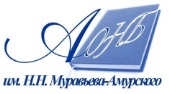 Государственное бюджетное учреждение культуры«Амурская областная научная библиотека имени Н.Н. Муравьева-Амурского